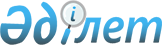 О бюджете района Тереңкөл на 2024-2026 годыРешение маслихата района Тереңкөл Павлодарской области от 21 декабря 2023 года № 1/11.
      В соответствии с пунктом 2 статьи 75 Бюджетного кодекса Республики Казахстан, подпунктом 1) пункта 1 статьи 6 Закона Республики Казахстан "О местном государственном управлении и самоуправлении в Республике Казахстан", маслихат района Тереңкөл РЕШИЛ:
      1. Утвердить бюджет района Тереңкөл на 2024-2026 годы согласно приложениям 1, 2, 3, в том числе на 2024 год в следующих объемах:
      1) доходы – 5 042 920 тысяч тенге, в том числе:
      налоговые поступления – 1 648 169 тысяч тенге;
      неналоговые поступления – 37 577 тысяч тенге;
      поступления от продажи основного капитала – 6 922 тысячи тенге;
      поступления трансфертов – 3 350 252 тысячи тенге;
      2) затраты – 5 154 596 тысяч тенге;
      3) чистое бюджетное кредитование – 87 341 тысяча тенге, в том числе:
      бюджетные кредиты – 147 680 тысяч тенге;
      погашение бюджетных кредитов – 60 339 тысяч тенге;
      4) сальдо по операциям с финансовыми активами – равно нулю;
      5) дефицит (профицит) бюджета – -199 017 тысяч тенге;
      6) финансирование дефицита (использование профицита) бюджета – 199 017 тысяч тенге.
      Сноска. Пункт 1 - в редакции решения маслихата района Тереңкөл Павлодарской области от 26.03.2024 № 1/16 (вводится в действие с 01.01.2024).


      2. Предусмотреть в бюджете района Тереңкөл на 2024 год объемы субвенций, передаваемых из областного бюджета в бюджет района, в общей сумме 808 242 тысячи тенге.
      3. Предусмотреть в бюджете района Тереңкөл на 2024 год объемы субвенций, передаваемых из районного бюджета в бюджеты сельских округов в общей сумме 505 601 тысяча тенге:
      Байконысский сельский округ 38 404 тысячи тенге;
      Береговой сельский округ 34 583 тысячи тенге;
      сельский округ Жаңабет 33 378 тысяч тенге;
      сельский округ Алтай 28 842 тысячи тенге;
      сельский округ Әулиеағаш 43 625 тысяч тенге;
      Жанакурлысский сельский округ 41 586 тысяч тенге;
      Ивановский сельский округ 34 306 тысяч тенге;
      Калиновский сельский округ 32 021 тысяча тенге;
      Октябрьский сельский округ 28 810 тысяч тенге;
      Песчанский сельский округ 87 983 тысячи тенге;
      Теренкольский сельский округ 68 470 тысяч тенге;
      сельский округ Томарлы 33 593 тысячи тенге.
      Сноска. Пункт 3 - в редакции решения маслихата района Тереңкөл Павлодарской области от 26.03.2024 № 1/16 (вводится в действие с 01.01.2024).


      4. Утвердить на 2024 год резерв местного исполнительного органа района в сумме 33 853 тысячи тенге.
      Сноска. Пункт 4 - в редакции решения маслихата района Тереңкөл Павлодарской области от 26.03.2024 № 1/16 (вводится в действие с 01.01.2024).


      5. Предусмотреть в бюджете района Тереңкөл на 2024 год целевые текущие трансферты бюджетам сельских округов в следующих размерах:
      237 856 тысяч тенге – на реализацию мероприятий по инженерной инфраструктуре в сельских населенных пунктах в рамках проекта "Ауыл - Ел бесігі";
      569 915 тысяч тенге – на проведение капитального, среднего и текущего ремонтов автомобильных дорог, улиц населенных пунктов;
      10 556 тысяч тенге – на освещение улиц сельских населенных пунктов;
      11 768 тысяч тенге – на текущие расходы государственных органов;
      1 234 тысячи тенге – на повышение заработной платы отдельных категорий гражданских служащих, работников организаций, содержащихся за счет средств государственного бюджета, работников казенных предприятий;
      2 675 тысяч тенге – на текущие расходы казенных предприятий;
      199 тысяч тенге – на капитальные расходы казенных предприятий;
      50 тысяч тенге – на капитальные расходы государственных органов;
      2 000 тысяч тенге – на обеспечение санитарии сельских населенных пунктов;
      30 797 тысяч тенге – на проведение работ по благоустройству сельских населенных пунктов;
      2 000 тысяч тенге – на обеспечения функционирования автомобильных дорог сельских населенных пунктов.
      Сноска. Пункт 5 - в редакции решения маслихата района Тереңкөл Павлодарской области от 26.03.2024 № 1/16 (вводится в действие с 01.01.2024).


      6. Распределение указанных сумм целевых трансфертов бюджетам сельских округов определяется на основании постановления акимата района.
      7. Настоящее решение вводится в действие с 1 января 2024 года.
      Бюджет района Тереңкөл на 2024 год
      Сноска. Приложение 1 - в редакции решения маслихата района Тереңкөл Павлодарской области от 26.03.2024 № 1/16 (вводится в действие с 01.01.2024). Бюджет района Тереңкөл на 2025 год Бюджет района Тереңкөл на 2026 год
					© 2012. РГП на ПХВ «Институт законодательства и правовой информации Республики Казахстан» Министерства юстиции Республики Казахстан
				
      Председатель маслихата района Тереңкөл 

Р. Габидулин
Приложение 1
к решению маслихата
района Тереңкөл от
21 декабря 2023 года
№ 1/11
Категория
Категория
Категория
Категория
Категория
Категория
Категория
Категория
Сумма
(тысяч тенге)
Сумма
(тысяч тенге)
Класс
Класс
Класс
Класс
Класс
Класс
Класс
Сумма
(тысяч тенге)
Сумма
(тысяч тенге)
Подкласс
Подкласс
Подкласс
Подкласс
Сумма
(тысяч тенге)
Сумма
(тысяч тенге)
Наименование
Наименование
Сумма
(тысяч тенге)
Сумма
(тысяч тенге)
1
2
2
2
3
3
4
4
5
5
1. Доходы
1. Доходы
5 042 920
5 042 920
1
Налоговые поступления
Налоговые поступления
1 648 169
1 648 169
01
01
01
Подоходный налог 
Подоходный налог 
960 286
960 286
1
1
Корпоративный подоходный налог
Корпоративный подоходный налог
262 633
262 633
2
2
Индивидуальный подоходный налог
Индивидуальный подоходный налог
697 653
697 653
03
03
03
Социальный налог
Социальный налог
521 792
521 792
1
1
Социальный налог
Социальный налог
521 792
521 792
04
04
04
Налоги на собственность
Налоги на собственность
140 653
140 653
1
1
Налоги на имущество
Налоги на имущество
140 653
140 653
05
05
05
Внутренние налоги на товары, работы и услуги
Внутренние налоги на товары, работы и услуги
12 937
12 937
2
2
Акцизы
Акцизы
2 972
2 972
3
3
Поступления за использование природных и других ресурсов
Поступления за использование природных и других ресурсов
2 367
2 367
4
4
Сборы за ведение предпринимательской и профессиональной деятельности
Сборы за ведение предпринимательской и профессиональной деятельности
7 598
7 598
08
08
08
Обязательные платежи, взимаемые за совершение юридически значимых действий и (или) выдачу документов уполномоченными на то государственными органами или должностными лицами
Обязательные платежи, взимаемые за совершение юридически значимых действий и (или) выдачу документов уполномоченными на то государственными органами или должностными лицами
12 501
12 501
1
1
Государственная пошлина
Государственная пошлина
12 501
12 501
2
Неналоговые поступления
Неналоговые поступления
37 577
37 577
01
01
01
Доходы от государственной собственности
Доходы от государственной собственности
13 388
13 388
5
5
Доходы от аренды имущества, находящегося в государственной собственности
Доходы от аренды имущества, находящегося в государственной собственности
13 331
13 331
7
7
Вознаграждения по кредитам, выданным из государственного бюджета
Вознаграждения по кредитам, выданным из государственного бюджета
54
54
9
9
Прочие доходы от государственной собственности
Прочие доходы от государственной собственности
3
3
03
03
03
Поступления денег от проведения государственных закупок, организуемых государственными учреждениями, финансируемыми из государственного бюджета
Поступления денег от проведения государственных закупок, организуемых государственными учреждениями, финансируемыми из государственного бюджета
20
20
1
1
Поступления денег от проведения государственных закупок, организуемых государственными учреждениями, финансируемыми из государственного бюджета
Поступления денег от проведения государственных закупок, организуемых государственными учреждениями, финансируемыми из государственного бюджета
20
20
06
06
06
Прочие неналоговые поступления
Прочие неналоговые поступления
24 169
24 169
1
1
Прочие неналоговые поступления
Прочие неналоговые поступления
24 169
24 169
3
Поступления от продажи основного капитала
Поступления от продажи основного капитала
6 922
6 922
01
01
01
Продажа государственного имущества, закрепленного за государственными учреждениями 
Продажа государственного имущества, закрепленного за государственными учреждениями 
6 922
6 922
1
1
Продажа государственного имущества, закрепленного за государственными учреждениями
Продажа государственного имущества, закрепленного за государственными учреждениями
6 922
6 922
4
Поступления трансфертов
Поступления трансфертов
3 350 252
3 350 252
01
01
01
Трансферты из нижестоящих органов государственного управления
Трансферты из нижестоящих органов государственного управления
1 302
1 302
3
3
Трансферты из бюджетов городов районного значения, сел, поселков, сельских округов
Трансферты из бюджетов городов районного значения, сел, поселков, сельских округов
1 302
1 302
02
02
02
Трансферты из вышестоящих органов государственного управления
Трансферты из вышестоящих органов государственного управления
3 348 950
3 348 950
2
2
Трансферты из областного бюджета
Трансферты из областного бюджета
3 348 950
3 348 950
Функциональная группа
Функциональная группа
Функциональная группа
Функциональная группа
Функциональная группа
Функциональная группа
Функциональная группа
Функциональная группа
Функциональная группа
Сумма 
(тысяч тенге)
Функциональная подгруппа
Функциональная подгруппа
Функциональная подгруппа
Функциональная подгруппа
Функциональная подгруппа
Функциональная подгруппа
Функциональная подгруппа
Сумма 
(тысяч тенге)
Администратор бюджетных программ
Администратор бюджетных программ
Администратор бюджетных программ
Администратор бюджетных программ
Администратор бюджетных программ
Администратор бюджетных программ
Сумма 
(тысяч тенге)
Программа
Программа
Программа
Программа
Сумма 
(тысяч тенге)
Наименование
Наименование
Сумма 
(тысяч тенге)
1
1
2
3
3
4
4
5
5
6
2. Затраты
2. Затраты
5 154 596
01
01
Государственные услуги общего характера
Государственные услуги общего характера
1 263 452
1
Представительные, исполнительные и другие органы, выполняющие общие функции государственного управления
Представительные, исполнительные и другие органы, выполняющие общие функции государственного управления
228 589
112
112
Аппарат маслихата района (города областного значения)
Аппарат маслихата района (города областного значения)
51 380
001
001
Услуги по обеспечению деятельности маслихата района (города областного значения)
Услуги по обеспечению деятельности маслихата района (города областного значения)
46 862
003
003
Капитальные расходы государственного органа 
Капитальные расходы государственного органа 
2 239
005
005
Повышение эффективности деятельности депутатов маслихатов
Повышение эффективности деятельности депутатов маслихатов
2 279
122
122
Аппарат акима района (города областного значения)
Аппарат акима района (города областного значения)
177 209
001
001
Услуги по обеспечению деятельности акима района (города областного значения)
Услуги по обеспечению деятельности акима района (города областного значения)
173 907
003
003
Капитальные расходы государственного органа 
Капитальные расходы государственного органа 
3 302
2
Финансовая деятельность
Финансовая деятельность
49 628
452
452
Отдел финансов района (города областного значения)
Отдел финансов района (города областного значения)
49 628
001
001
Услуги по реализации государственной политики в области исполнения бюджета и управления коммунальной собственностью района (города областного значения)
Услуги по реализации государственной политики в области исполнения бюджета и управления коммунальной собственностью района (города областного значения)
35 565
003
003
Проведение оценки имущества в целях налогообложения
Проведение оценки имущества в целях налогообложения
1 073
010
010
Приватизация, управление коммунальным имуществом, постприватизационная деятельность и регулирование споров, связанных с этим
Приватизация, управление коммунальным имуществом, постприватизационная деятельность и регулирование споров, связанных с этим
137
113
113
Целевые текущие трансферты нижестоящим бюджетам
Целевые текущие трансферты нижестоящим бюджетам
12 853
5
Планирование и статистическая деятельность
Планирование и статистическая деятельность
39 521
453
453
Отдел экономики и бюджетного планирования района (города областного значения)
Отдел экономики и бюджетного планирования района (города областного значения)
39 521
001
001
Услуги по реализации государственной политики в области формирования и развития экономической политики, системы государственного планирования
Услуги по реализации государственной политики в области формирования и развития экономической политики, системы государственного планирования
39 391
004
004
Капитальные расходы государственного органа
Капитальные расходы государственного органа
130
9
Прочие государственные услуги общего характера
Прочие государственные услуги общего характера
945 714
454
454
Отдел предпринимательства и сельского хозяйства района (города областного значения)
Отдел предпринимательства и сельского хозяйства района (города областного значения)
62 955
001
001
Услуги по реализации государственной политики на местном уровне в области развития предпринимательства и сельского хозяйства
Услуги по реализации государственной политики на местном уровне в области развития предпринимательства и сельского хозяйства
62 955
458
458
Отдел жилищно-коммунального хозяйства, пассажирского транспорта и автомобильных дорог района (города областного значения)
Отдел жилищно-коммунального хозяйства, пассажирского транспорта и автомобильных дорог района (города областного значения)
882 759
001
001
Услуги по реализации государственной политики на местном уровне в области жилищно-коммунального хозяйства, пассажирского транспорта и автомобильных дорог
Услуги по реализации государственной политики на местном уровне в области жилищно-коммунального хозяйства, пассажирского транспорта и автомобильных дорог
29 635
113
113
Целевые текущие трансферты нижестоящим бюджетам
Целевые текущие трансферты нижестоящим бюджетам
853 124
02
02
Оборона
Оборона
38 199
1
Военные нужды
Военные нужды
16 345
122
122
Аппарат акима района (города областного значения)
Аппарат акима района (города областного значения)
16 345
005
005
Мероприятия в рамках исполнения всеобщей воинской обязанности
Мероприятия в рамках исполнения всеобщей воинской обязанности
16 345
2
Организация работы по чрезвычайным ситуациям
Организация работы по чрезвычайным ситуациям
21 854
122
122
Аппарат акима района (города областного значения)
Аппарат акима района (города областного значения)
21 854
006
006
Предупреждение и ликвидация чрезвычайных ситуаций масштаба района (города областного значения)
Предупреждение и ликвидация чрезвычайных ситуаций масштаба района (города областного значения)
2 276
007
007
Мероприятия по профилактике и тушению степных пожаров районного (городского) масштаба, а также пожаров в населенных пунктах, в которых не созданы органы государственной противопожарной службы
Мероприятия по профилактике и тушению степных пожаров районного (городского) масштаба, а также пожаров в населенных пунктах, в которых не созданы органы государственной противопожарной службы
19 578
06
06
Социальная помощь и социальное обеспечение
Социальная помощь и социальное обеспечение
469 317
1
Социальное обеспечение
Социальное обеспечение
97 439
451
451
Отдел занятости и социальных программ района (города областного значения)
Отдел занятости и социальных программ района (города областного значения)
97 439
005
005
Государственная адресная социальная помощь
Государственная адресная социальная помощь
97 439
2
Социальная помощь
Социальная помощь
272 205
451
451
Отдел занятости и социальных программ района (города областного значения)
Отдел занятости и социальных программ района (города областного значения)
272 205
004
004
Оказание социальной помощи на приобретение топлива специалистам здравоохранения, образования, социального обеспечения, культуры, спорта и ветеринарии в сельской местности в соответствии с законодательством Республики Казахстан
Оказание социальной помощи на приобретение топлива специалистам здравоохранения, образования, социального обеспечения, культуры, спорта и ветеринарии в сельской местности в соответствии с законодательством Республики Казахстан
12 663
007
007
Социальная помощь отдельным категориям нуждающихся граждан по решениям местных представительных органов
Социальная помощь отдельным категориям нуждающихся граждан по решениям местных представительных органов
108 449
010
010
Материальное обеспечение детей с инвалидностью, воспитывающихся и обучающихся на дому
Материальное обеспечение детей с инвалидностью, воспитывающихся и обучающихся на дому
1 791
014
014
Оказание социальной помощи нуждающимся гражданам на дому
Оказание социальной помощи нуждающимся гражданам на дому
127 607
017
017
Обеспечение нуждающихся лиц с инвалидностью протезно-ортопедическими, сурдотехническими и тифлотехническими средствами, специальными средствами передвижения, обязательными гигиеническими средствами, а также предоставление услуг санаторно-курортного лечения, специалиста жестового языка, индивидуальных помощников в соответствии с индивидуальной программой абилитации и реабилитации лица с инвалидностью
Обеспечение нуждающихся лиц с инвалидностью протезно-ортопедическими, сурдотехническими и тифлотехническими средствами, специальными средствами передвижения, обязательными гигиеническими средствами, а также предоставление услуг санаторно-курортного лечения, специалиста жестового языка, индивидуальных помощников в соответствии с индивидуальной программой абилитации и реабилитации лица с инвалидностью
21 695
9
Прочие услуги в области социальной помощи и социального обеспечения
Прочие услуги в области социальной помощи и социального обеспечения
99 673
451
451
Отдел занятости и социальных программ района (города областного значения)
Отдел занятости и социальных программ района (города областного значения)
99 673
001
001
Услуги по реализации государственной политики на местном уровне в области обеспечения занятости и реализации социальных программ для населения
Услуги по реализации государственной политики на местном уровне в области обеспечения занятости и реализации социальных программ для населения
54 005
011
011
Оплата услуг по зачислению, выплате и доставке пособий и других социальных выплат
Оплата услуг по зачислению, выплате и доставке пособий и других социальных выплат
5 482
050
050
Обеспечение прав и улучшение качества жизни лиц с инвалидностью в Республике Казахстан
Обеспечение прав и улучшение качества жизни лиц с инвалидностью в Республике Казахстан
39 362
054
054
Размещение государственного социального заказа в неправительственных организациях
Размещение государственного социального заказа в неправительственных организациях
824
07
07
Жилищно-коммунальное хозяйство
Жилищно-коммунальное хозяйство
1 082 697
1
Жилищное хозяйство
Жилищное хозяйство
116 790
458
458
Отдел жилищно-коммунального хозяйства, пассажирского транспорта и автомобильных дорог района (города областного значения)
Отдел жилищно-коммунального хозяйства, пассажирского транспорта и автомобильных дорог района (города областного значения)
20 700
003
003
Организация сохранения государственного жилищного фонда
Организация сохранения государственного жилищного фонда
10 700
004
004
Обеспечение жильем отдельных категорий граждан
Обеспечение жильем отдельных категорий граждан
10 000
472
472
Отдел строительства, архитектуры и градостроительства района (города областного значения)
Отдел строительства, архитектуры и градостроительства района (города областного значения)
96 090
098
098
Приобретение жилья коммунального жилищного фонда
Приобретение жилья коммунального жилищного фонда
96 090
2
Коммунальное хозяйство
Коммунальное хозяйство
965 907
458
458
Отдел жилищно-коммунального хозяйства, пассажирского транспорта и автомобильных дорог района (города областного значения)
Отдел жилищно-коммунального хозяйства, пассажирского транспорта и автомобильных дорог района (города областного значения)
99 286
012
012
Функционирование системы водоснабжения и водоотведения
Функционирование системы водоснабжения и водоотведения
99 286
472
472
Отдел строительства, архитектуры и градостроительства района (города областного значения)
Отдел строительства, архитектуры и градостроительства района (города областного значения)
866 621
007
007
Развитие благоустройства городов и населенных пунктов
Развитие благоустройства городов и населенных пунктов
16 367
058
058
Развитие системы водоснабжения и водоотведения в сельских населенных пунктах
Развитие системы водоснабжения и водоотведения в сельских населенных пунктах
850 254
08
08
Культура, спорт, туризм и информационное пространство
Культура, спорт, туризм и информационное пространство
616 456
1
Деятельность в области культуры
Деятельность в области культуры
365 022
802
802
Отдел культуры, физической культуры и спорта района (города областного значения)
Отдел культуры, физической культуры и спорта района (города областного значения)
365 022
005
005
Поддержка культурно-досуговой работы
Поддержка культурно-досуговой работы
365 022
2
Спорт
Спорт
13 625
472
472
Отдел строительства, архитектуры и градостроительства района (города областного значения)
Отдел строительства, архитектуры и градостроительства района (города областного значения)
4 905
008
008
Развитие объектов спорта
Развитие объектов спорта
4 905
802
802
Отдел культуры, физической культуры и спорта района (города областного значения)
Отдел культуры, физической культуры и спорта района (города областного значения)
8 720
007
007
Проведение спортивных соревнований на районном (города областного значения) уровне
Проведение спортивных соревнований на районном (города областного значения) уровне
5 129
008
008
Подготовка и участие членов сборных команд района (города областного значения) по различным видам спорта на областных спортивных соревнованиях
Подготовка и участие членов сборных команд района (города областного значения) по различным видам спорта на областных спортивных соревнованиях
3 591
3
Информационное пространство
Информационное пространство
142 035
470
470
Отдел внутренней политики и развития языков района (города областного значения)
Отдел внутренней политики и развития языков района (города областного значения)
32 235
005
005
Услуги по проведению государственной информационной политики
Услуги по проведению государственной информационной политики
31 735
008
008
Развитие государственного языка и других языков народа Казахстана
Развитие государственного языка и других языков народа Казахстана
500
802
802
Отдел культуры, физической культуры и спорта района (города областного значения)
Отдел культуры, физической культуры и спорта района (города областного значения)
109 800
004
004
Функционирование районных (городских) библиотек
Функционирование районных (городских) библиотек
109 800
9
Прочие услуги по организации культуры, спорта, туризма и информационного пространства
Прочие услуги по организации культуры, спорта, туризма и информационного пространства
95 774
470
470
Отдел внутренней политики и развития языков района (города областного значения)
Отдел внутренней политики и развития языков района (города областного значения)
48 896
001
001
Услуги по реализации государственной политики на местном уровне в области информации, укрепления государственности и формирования социального оптимизма граждан, развития языков
Услуги по реализации государственной политики на местном уровне в области информации, укрепления государственности и формирования социального оптимизма граждан, развития языков
24 066
004
004
Реализация мероприятий в сфере молодежной политики
Реализация мероприятий в сфере молодежной политики
24 830
802
802
Отдел культуры, физической культуры и спорта района (города областного значения)
Отдел культуры, физической культуры и спорта района (города областного значения)
46 878
001
001
Услуги по реализации государственной политики на местном уровне в области культуры, физической культуры и спорта
Услуги по реализации государственной политики на местном уровне в области культуры, физической культуры и спорта
27 389
032
032
Капитальные расходы подведомственных государственных учреждений и организаций
Капитальные расходы подведомственных государственных учреждений и организаций
16 416
113
113
Целевые текущие трансферты нижестоящим бюджетам
Целевые текущие трансферты нижестоящим бюджетам
3 073
10
10
Сельское, водное, лесное, рыбное хозяйство, особо охраняемые природные территории, охрана окружающей среды и животного мира, земельные отношения
Сельское, водное, лесное, рыбное хозяйство, особо охраняемые природные территории, охрана окружающей среды и животного мира, земельные отношения
57 904
6
Земельные отношения
Земельные отношения
24 543
463
463
Отдел земельных отношений района (города областного значения)
Отдел земельных отношений района (города областного значения)
24 543
001
001
Услуги по реализации государственной политики в области регулирования земельных отношений на территории района (города областного значения)
Услуги по реализации государственной политики в области регулирования земельных отношений на территории района (города областного значения)
22 443
006
006
Землеустройство, проводимое при установлении границ районов, городов областного значения, районного значения, сельских округов, поселков, сел
Землеустройство, проводимое при установлении границ районов, городов областного значения, районного значения, сельских округов, поселков, сел
2 100
9
Прочие услуги в области сельского, водного, лесного, рыбного хозяйства, охраны окружающей среды и земельных отношений
Прочие услуги в области сельского, водного, лесного, рыбного хозяйства, охраны окружающей среды и земельных отношений
33 361
453
453
Отдел экономики и бюджетного планирования района (города областного значения)
Отдел экономики и бюджетного планирования района (города областного значения)
33 361
099
099
Реализация мер по оказанию социальной поддержки специалистов
Реализация мер по оказанию социальной поддержки специалистов
33 361
11
11
Промышленность, архитектурная, градостроительная и строительная деятельность
Промышленность, архитектурная, градостроительная и строительная деятельность
46 074
2
Архитектурная, градостроительная и строительная деятельность
Архитектурная, градостроительная и строительная деятельность
46 074
472
472
Отдел строительства, архитектуры и градостроительства района (города областного значения)
Отдел строительства, архитектуры и градостроительства района (города областного значения)
46 074
001
001
Услуги по реализации государственной политики в области строительства, архитектуры и градостроительства на местном уровне
Услуги по реализации государственной политики в области строительства, архитектуры и градостроительства на местном уровне
36 074
013
013
Разработка схем градостроительного развития территории района, генеральных планов городов районного (областного) значения, поселков и иных сельских населенных пунктов
Разработка схем градостроительного развития территории района, генеральных планов городов районного (областного) значения, поселков и иных сельских населенных пунктов
10 000
12
12
Транспорт и коммуникации
Транспорт и коммуникации
296 847
1
Автомобильный транспорт
Автомобильный транспорт
284 753
458
458
Отдел жилищно-коммунального хозяйства, пассажирского транспорта и автомобильных дорог района (города областного значения)
Отдел жилищно-коммунального хозяйства, пассажирского транспорта и автомобильных дорог района (города областного значения)
284 753
023
023
Обеспечение функционирования автомобильных дорог 
Обеспечение функционирования автомобильных дорог 
62 327
045
045
Капитальный и средний ремонт автомобильных дорог районного значения и улиц населенных пунктов 
Капитальный и средний ремонт автомобильных дорог районного значения и улиц населенных пунктов 
222 426
9
Прочие услуги в сфере транспорта и коммуникаций
Прочие услуги в сфере транспорта и коммуникаций
12 094
458
458
Отдел жилищно-коммунального хозяйства, пассажирского транспорта и автомобильных дорог района (города областного значения)
Отдел жилищно-коммунального хозяйства, пассажирского транспорта и автомобильных дорог района (города областного значения)
12 094
037
037
Субсидирование пассажирских перевозок по социально значимым городским (сельским), пригородным и внутрирайонным сообщениям
Субсидирование пассажирских перевозок по социально значимым городским (сельским), пригородным и внутрирайонным сообщениям
12 094
13
13
Прочие
Прочие
576 377
9
Прочие
Прочие
576 377
452
452
Отдел финансов района (города областного значения)
Отдел финансов района (города областного значения)
33 853
012
012
Резерв местного исполнительного органа района (города областного значения)
Резерв местного исполнительного органа района (города областного значения)
33 853
472
472
Отдел строительства, архитектуры и градостроительства района (города областного значения)
Отдел строительства, архитектуры и градостроительства района (города областного значения)
420 681
079
079
Развитие социальной и инженерной инфраструктуры в сельских населенных пунктах в рамках проекта "Ауыл-Ел бесігі"
Развитие социальной и инженерной инфраструктуры в сельских населенных пунктах в рамках проекта "Ауыл-Ел бесігі"
420 681
802
802
Отдел культуры, физической культуры и спорта района (города областного значения)
Отдел культуры, физической культуры и спорта района (города областного значения)
121 843
052
052
Реализация мероприятий по социальной и инженерной инфраструктуре в сельских населенных пунктах в рамках проекта "Ауыл-Ел бесігі"
Реализация мероприятий по социальной и инженерной инфраструктуре в сельских населенных пунктах в рамках проекта "Ауыл-Ел бесігі"
121 843
14
14
Обслуживание долга
Обслуживание долга
78 078
1
Обслуживание долга
Обслуживание долга
78 078
452
452
Отдел финансов района (города областного значения)
Отдел финансов района (города областного значения)
78 078
013
013
Обслуживание долга местных исполнительных органов по выплате вознаграждений и иных платежей по займам из областного бюджета
Обслуживание долга местных исполнительных органов по выплате вознаграждений и иных платежей по займам из областного бюджета
78 078
15
15
Трансферты
Трансферты
629 195
1
Трансферты
Трансферты
629 195
452
452
Отдел финансов района (города областного значения)
Отдел финансов района (города областного значения)
629 195
006
006
Возврат неиспользованных (недоиспользованных) целевых трансфертов
Возврат неиспользованных (недоиспользованных) целевых трансфертов
5 386
024
024
Целевые текущие трансферты из нижестоящего бюджета на компенсацию потерь вышестоящего бюджета в связи с изменением законодательства
Целевые текущие трансферты из нижестоящего бюджета на компенсацию потерь вышестоящего бюджета в связи с изменением законодательства
98 274
038
038
Субвенции
Субвенции
505 601
054
054
Возврат сумм неиспользованных (недоиспользованных) целевых трансфертов, выделенных из республиканского бюджета за счет целевого трансферта из Национального фонда Республики Казахстан
Возврат сумм неиспользованных (недоиспользованных) целевых трансфертов, выделенных из республиканского бюджета за счет целевого трансферта из Национального фонда Республики Казахстан
19 934
3. Чистое бюджетное кредитование
3. Чистое бюджетное кредитование
87 341 
Бюджетные кредиты
Бюджетные кредиты
147 680
10
10
Сельское, водное, лесное, рыбное хозяйство, особо охраняемые природные территории, охрана окружающей среды и животного мира, земельные отношения
Сельское, водное, лесное, рыбное хозяйство, особо охраняемые природные территории, охрана окружающей среды и животного мира, земельные отношения
147 680
9
Прочие услуги в области сельского, водного, лесного, рыбного хозяйства, охраны окружающей среды и земельных отношений
Прочие услуги в области сельского, водного, лесного, рыбного хозяйства, охраны окружающей среды и земельных отношений
147 680
453
453
Отдел экономики и бюджетного планирования района (города областного значения)
Отдел экономики и бюджетного планирования района (города областного значения)
147 680
006
006
Бюджетные кредиты для реализации мер социальной поддержки специалистов
Бюджетные кредиты для реализации мер социальной поддержки специалистов
147 680
5
5
Погашение бюджетных кредитов
Погашение бюджетных кредитов
60 339
01
Погашение бюджетных кредитов
Погашение бюджетных кредитов
60 339
1
1
Погашение бюджетных кредитов, выданных из государственного бюджета
Погашение бюджетных кредитов, выданных из государственного бюджета
60 339
4..Сальдо по операциям с финансовыми активами
4..Сальдо по операциям с финансовыми активами
0
5. Дефицит (профицит) бюджета
5. Дефицит (профицит) бюджета
- 199 017
6..Финансирование дефицита (использование профицита) бюджета
6..Финансирование дефицита (использование профицита) бюджета
199 017
7
7
Поступление займов
Поступление займов
147 680
01
Внутренние государственные займы
Внутренние государственные займы
147 680
2
2
Договоры займа
Договоры займа
147 680
03
03
Займы полученные местным исполнительным органом района (города областного значения)
Займы полученные местным исполнительным органом района (города областного значения)
147 680
16
16
Погашение займов
Погашение займов
60 339
01
Погашение займов
Погашение займов
60 339
452
452
Отдел финансов района (города областного значения)
Отдел финансов района (города областного значения)
60 339
008
008
Погашение долга местного исполнительного органа перед вышестоящим бюджетом
Погашение долга местного исполнительного органа перед вышестоящим бюджетом
60 339
021
021
Возврат неиспользованных бюджетных кредитов, выданных из местного бюджета
Возврат неиспользованных бюджетных кредитов, выданных из местного бюджета
1 660Приложение 2
к решению маслихата
района Тереңкөл от
21 декабря 2023 года
№ 1/11
Категория
Категория
Категория
Категория
Сумма
(тысяч тенге)
Класс
Класс
Класс
Сумма
(тысяч тенге)
Подкласс
Подкласс
Сумма
(тысяч тенге)
Наименование
Сумма
(тысяч тенге)
1
2
3
4
5
1. Доходы
2 636 113
1
Налоговые поступления
1 728 718
01
Подоходный налог 
1 050 047
1
Корпоративный подоходный налог
286 533
2
Индивидуальный подоходный налог
763 514
03
Социальный налог
541 087
1
Социальный налог
541 087
04
Налоги на собственность
111 127
1
Налоги на имущество
111 127
05
Внутренние налоги на товары, работы и услуги
13 456
2
Акцизы
3 091
3
Поступления за использование природных и других ресурсов
2 462
4
Сборы за ведение предпринимательской и профессиональной деятельности
7 903
08
Обязательные платежи, взимаемые за совершение юридически значимых действий и (или) выдачу документов уполномоченными на то государственными органами или должностными лицами
13 001
1
Государственная пошлина
13 001
2
Неналоговые поступления
37 370
01
Доходы от государственной собственности
13 342
5
Доходы от аренды имущества, находящегося в государственной собственности
13 285
7
Вознаграждения по кредитам, выданным из государственного бюджета
54
9
Прочие доходы от государственной собственности
3
03
Поступления денег от проведения государственных закупок, организуемых государственными учреждениями, финансируемыми из государственного бюджета
20
1
Поступления денег от проведения государственных закупок, организуемых государственными учреждениями, финансируемыми из государственного бюджета
20
06
Прочие неналоговые поступления
24 008
1
Прочие неналоговые поступления
24 008
3
Поступления от продажи основного капитала
7 199
01
Продажа государственного имущества, закрепленного за государственными учреждениями 
7 199
1
Продажа государственного имущества, закрепленного за государственными учреждениями
7 199
4
Поступления трансфертов
862 826
02
Трансферты из вышестоящих органов государственного управления
862 826
2
Трансферты из областного бюджета
862 826
Функциональная группа
Функциональная группа
Функциональная группа
Функциональная группа
Функциональная группа
Сумма 
(тысяч тенге)
Функциональная подгруппа
Функциональная подгруппа
Функциональная подгруппа
Функциональная подгруппа
Сумма 
(тысяч тенге)
Администратор бюджетных программ
Администратор бюджетных программ
Администратор бюджетных программ
Сумма 
(тысяч тенге)
Программа
Программа
Сумма 
(тысяч тенге)
Наименование
Сумма 
(тысяч тенге)
1
2
3
4
5
6
2. Затраты
2 636 113
01
Государственные услуги общего характера
389 775
1
Представительные, исполнительные и другие органы, выполняющие общие функции государственного управления
226 113
112
Аппарат маслихата района (города областного значения)
47 416
001
Услуги по обеспечению деятельности маслихата района (города областного значения)
47 416
122
Аппарат акима района (города областного значения)
178 697
001
Услуги по обеспечению деятельности акима района (города областного значения)
178 697
2
Финансовая деятельность
37 045
452
Отдел финансов района (города областного значения)
37 045
001
Услуги по реализации государственной политики в области исполнения бюджета и управления коммунальной собственностью района (города областного значения)
35 775
003
Проведение оценки имущества в целях налогообложения
1 127
010
Приватизация, управление коммунальным имуществом, постприватизационная деятельность и регулирование споров, связанных с этим
143
5
Планирование и статистическая деятельность
41 525
453
Отдел экономики и бюджетного планирования района (города областного значения)
41 525
001
Услуги по реализации государственной политики в области формирования и развития экономической политики, системы государственного планирования
41 525
9
Прочие государственные услуги общего характера
85 092
454
Отдел предпринимательства и сельского хозяйства района (города областного значения)
54 777
001
Услуги по реализации государственной политики на местном уровне в области развития предпринимательства и сельского хозяйства
54 777
1
2
3
4
5
6
458
Отдел жилищно-коммунального хозяйства, пассажирского транспорта и автомобильных дорог района (города областного значения)
30 315
001
Услуги по реализации государственной политики на местном уровне в области жилищно-коммунального хозяйства, пассажирского транспорта и автомобильных дорог
30 315
02
Оборона
38 865
1
Военные нужды
16 839
122
Аппарат акима района (города областного значения)
16 839
005
Мероприятия в рамках исполнения всеобщей воинской обязанности
16 839
2
Организация работы по чрезвычайным ситуациям
22 026
122
Аппарат акима района (города областного значения)
22 026
006
Предупреждение и ликвидация чрезвычайных ситуаций масштаба района (города областного значения)
1 521
007
Мероприятия по профилактике и тушению степных пожаров районного (городского) масштаба, а также пожаров в населенных пунктах, в которых не созданы органы государственной противопожарной службы
20 505
03
Общественный порядок, безопасность, правовая, судебная, уголовно-исполнительная деятельность
8 103
9
Прочие услуги в области общественного порядка и безопасности
8 103
458
Отдел жилищно-коммунального хозяйства, пассажирского транспорта и автомобильных дорог района (города областного значения)
8 103
021
Обеспечение безопасности дорожного движения в населенных пунктах
8 103
06
Социальная помощь и социальное обеспечение
354 685
1
Социальное обеспечение
28 399
451
Отдел занятости и социальных программ района (города областного значения)
28 399
005
Государственная адресная социальная помощь
28 399
2
Социальная помощь
257 632
451
Отдел занятости и социальных программ района (города областного значения)
257 632
004
приобретение топлива специалистам здравоохранения, образования, социального обеспечения, культуры, спорта и ветеринарии в сельской местности в соответствии с законодательством Республики Казахстан
13 300
1
2
3
4
5
6
007
Социальная помощь отдельным категориям нуждающихся граждан по решениям местных представительных органов
103 639
010
Материальное обеспечение детей с инвалидностью, воспитывающихся и обучающихся на дому
1 881
014
Оказание социальной помощи нуждающимся гражданам на дому
124 866
017
Обеспечение нуждающихся лиц с инвалидностью протезно-ортопедическими, сурдотехническими и тифлотехническими средствами, специальными средствами передвижения, обязательными гигиеническими средствами, а также предоставление услуг санаторно-курортного лечения, специалиста жестового языка, индивидуальных помощников в соответствии с индивидуальной программой абилитации и реабилитации лица с инвалидностью
13 946
9
Прочие услуги в области социальной помощи и социального обеспечения
68 654
451
Отдел занятости и социальных программ района (города областного значения)
68 654
001
Услуги по реализации государственной политики на местном уровне в области обеспечения занятости и реализации социальных программ для населения
57 952
011
Оплата услуг по зачислению, выплате и доставке пособий и других социальных выплат
7 855
054
Размещение государственного социального заказа в неправительственных организациях
2 847
07
Жилищно-коммунальное хозяйство
116 357
1
Жилищное хозяйство
22 278
458
Отдел жилищно-коммунального хозяйства, пассажирского транспорта и автомобильных дорог района (города областного значения)
22 278
003
Организация сохранения государственного жилищного фонда
11 252
004
Обеспечение жильем отдельных категорий граждан
11 026
2
Коммунальное хозяйство
52 892
458
Отдел жилищно-коммунального хозяйства, пассажирского транспорта и автомобильных дорог района (города областного значения)
52 892
1
2
3
4
5
6
012
Функционирование системы водоснабжения и водоотведения
52 892
3
Благоустройство населенных пунктов
41 187
458
Отдел жилищно-коммунального хозяйства, пассажирского транспорта и автомобильных дорог района (города областного значения)
41 187
016
Обеспечение санитарии населенных пунктов
41 187
08
Культура, спорт, туризм и информационное пространство
675 793
1
Деятельность в области культуры
409 281
802
Отдел культуры, физической культуры и спорта района (города областного значения)
409 281
005
Поддержка культурно-досуговой работы
409 281
2
Спорт
9 157
802
Отдел культуры, физической культуры и спорта района (города областного значения)
9 157
007
Проведение спортивных соревнований на районном (города областного значения) уровне
5 386
008
Подготовка и участие членов сборных команд района (города областного значения) по различным видам спорта на областных спортивных соревнованиях
3 771
3
Информационное пространство
161 974
470
Отдел внутренней политики и развития языков района (города областного значения)
36 644
005
Услуги по проведению государственной информационной политики
33 322
008
Развитие государственного языка и других языков народа Казахстана
3 322
802
Отдел культуры, физической культуры и спорта района (города областного значения)
125 330
004
Функционирование районных (городских) библиотек
125 330
9
Прочие услуги по организации культуры, спорта, туризма и информационного пространства
95 381
470
Отдел внутренней политики и развития языков района (города областного значения)
53 147
001
Услуги по реализации государственной политики на местном уровне в области информации, укрепления государственности и формирования социального оптимизма граждан, развития языков
26 328
004
Реализация мероприятий в сфере молодежной политики
26 819
802
Отдел культуры, физической культуры и спорта района (города областного значения)
42 234
1
2
3
4
5
6
001
Услуги по реализации государственной политики на местном уровне в области культуры, физической культуры и спорта
29 171
032
Капитальные расходы подведомственных государственных учреждений и организаций
13 063
10
Сельское, водное, лесное, рыбное хозяйство, особо охраняемые природные территории, охрана окружающей среды и животного мира, земельные отношения
59 811
6
Земельные отношения
26 929
463
Отдел земельных отношений района (города областного значения)
26 929
001
Услуги по реализации государственной политики в области регулирования земельных отношений на территории района (города областного значения)
24 724
006
Землеустройство, проводимое при установлении границ районов, городов областного значения, районного значения, сельских округов, поселков, сел
2 205
9
Прочие услуги в области сельского, водного, лесного, рыбного хозяйства, охраны окружающей среды и земельных отношений
32 882
453
Отдел экономики и бюджетного планирования района (города областного значения)
32 882
099
Реализация мер по оказанию социальной поддержки специалистов
32 882
11
Промышленность, архитектурная, градостроительная и строительная деятельность
35 759
2
Архитектурная, градостроительная и строительная деятельность
35 759
472
Отдел строительства, архитектуры и градостроительства района (города областного значения)
35 759
001
Услуги по реализации государственной политики в области строительства, архитектуры и градостроительства на местном уровне
35 759
12
Транспорт и коммуникации
200 988
1
Автомобильный транспорт
188 289
458
Отдел жилищно-коммунального хозяйства, пассажирского транспорта и автомобильных дорог района (города областного значения)
188 289
023
Обеспечение функционирования автомобильных дорог 
65 443
045
Капитальный и средний ремонт автомобильных дорог районного значения и улиц населенных пунктов
122 846
1
2
3
4
5
6
9
Прочие услуги в сфере транспорта и коммуникаций
12 699
458
Отдел жилищно-коммунального хозяйства, пассажирского транспорта и автомобильных дорог района (города областного значения)
12 699
037
Субсидирование пассажирских перевозок по социально значимым городским (сельским), пригородным и внутрирайонным сообщениям
12 699
13
Прочие
35 466
9
Прочие
35 466
452
Отдел финансов района (города областного значения)
35 466
012
Резерв местного исполнительного органа района (города областного значения)
35 466
14
Обслуживание долга
78 078
1
Обслуживание долга
78 078
452
Отдел финансов района (города областного значения)
78 078
013
Обслуживание долга местных исполнительных органов по выплате вознаграждений и иных платежей по займам из областного бюджета
78 078
15
Трансферты
642 433
1
Трансферты
642 433
452
Отдел финансов района (города областного значения)
642 433
024
Целевые текущие трансферты из нижестоящего бюджета на компенсацию потерь вышестоящего бюджета в связи с изменением законодательства
104 325
038
Субвенции
538 108
3. Чистое бюджетное кредитование
-60 081
Бюджетные кредиты
0
10
Сельское, водное, лесное, рыбное хозяйство, особо охраняемые природные территории, охрана окружающей среды и животного мира, земельные отношения
0
9
Прочие услуги в области сельского, водного, лесного, рыбного хозяйства, охраны окружающей среды и земельных отношений
0
453
Отдел экономики и бюджетного планирования района (города областного значения)
0
006
Бюджетные кредиты для реализации мер социальной поддержки специалистов
0
5
Погашение бюджетных кредитов
60 081
01
Погашение бюджетных кредитов
60 081
1
2
3
4
5
6
1
Погашение бюджетных кредитов, выданных из государственного бюджета
60 081
4. Сальдо по операциям с финансовыми активами
0
5. Дефицит (профицит) бюджета
60 081
6. Финансирование дефицита (использование профицита) бюджета
-60 081
7
Поступление займов
60 081
01
Внутренние государственные займы
60 081
2
Договоры займа
60 081
03
Займы полученные местным исполнительным органом района (города областного значения)
60 081
16
Погашение займов
60 081
01
Погашение займов
60 081
452
Отдел финансов района (города областного значения)
60 081
008
Погашение долга местного исполнительного органа перед вышестоящим бюджетом
60 081Приложение 3
к решению маслихата
района Тереңкөл от
21 декабря 2023 года
№ 1/11
Категория
Категория
Категория
Категория
Сумма
(тысяч тенге)
Класс
Класс
Класс
Сумма
(тысяч тенге)
Подкласс
Подкласс
Сумма
(тысяч тенге)
Наименование
Сумма
(тысяч тенге)
1
2
3
4
5
1. Доходы
2 749 916
1
Налоговые поступления
1 797 596
01
Подоходный налог 
1 092 049
1
Корпоративный подоходный налог
297 994
2
Индивидуальный подоходный налог
794 055
03
Социальный налог
562 730
1
Социальный налог
562 730
04
Налоги на собственность
115 572
1
Налоги на имущество
115 572
05
Внутренние налоги на товары, работы и услуги
13 994
2
Акцизы
3 215
3
Поступления за использование природных и других ресурсов
2 560
4
Сборы за ведение предпринимательской и профессиональной деятельности
8 219
08
Обязательные платежи, взимаемые за совершение юридически значимых действий и (или) выдачу документов уполномоченными на то государственными органами или должностными лицами
13 251
1
Государственная пошлина
13 251
2
Неналоговые поступления
38 865
01
Доходы от государственной собственности
13 876
5
Доходы от аренды имущества, находящегося в государственной собственности
13 824
7
Вознаграждения по кредитам, выданным из государственного бюджета
49
9
Прочие доходы от государственной собственности
3
03
Поступления денег от проведения государственных закупок, организуемых государственными учреждениями, финансируемыми из государственного бюджета
21
1
Поступления денег от проведения государственных закупок, организуемых государственными учреждениями, финансируемыми из государственного бюджета
21
1
2
3
4
5
06
Прочие неналоговые поступления
24 968
1
Прочие неналоговые поступления
24 968
3
Поступления от продажи основного капитала
7 487
01
Продажа государственного имущества, закрепленного за государственными учреждениями 
7 487
1
Продажа государственного имущества, закрепленного за государственными учреждениями
7 487
4
Поступления трансфертов
905 968
02
Трансферты из вышестоящих органов государственного управления
905 968
2
Трансферты из областного бюджета
905 968
Функциональная группа
Функциональная группа
Функциональная группа
Функциональная группа
Функциональная группа
Сумма 
(тысяч тенге)
Функциональная подгруппа
Функциональная подгруппа
Функциональная подгруппа
Функциональная подгруппа
Сумма 
(тысяч тенге)
Администратор бюджетных программ
Администратор бюджетных программ
Администратор бюджетных программ
Сумма 
(тысяч тенге)
Программа
Программа
Сумма 
(тысяч тенге)
Наименование
Сумма 
(тысяч тенге)
1
2
3
4
5
6
2. Затраты
2 749 916
01
Государственные услуги общего характера
405 772
1
Представительные, исполнительные и другие органы, выполняющие общие функции государственного управления
240 761
112
Аппарат маслихата района (города областного значения)
47 748
001
Услуги по обеспечению деятельности маслихата района (города областного значения)
47 748
122
Аппарат акима района (города областного значения)
193 013
001
Услуги по обеспечению деятельности акима района (города областного значения)
193 013
2
Финансовая деятельность
37 398
452
Отдел финансов района (города областного значения)
37 398
001
Услуги по реализации государственной политики в области исполнения бюджета и управления коммунальной собственностью района (города областного значения)
36 077
003
Проведение оценки имущества в целях налогообложения
1 172
010
Приватизация, управление коммунальным имуществом, постприватизационная деятельность и регулирование споров, связанных с этим
149
5
Планирование и статистическая деятельность
41 710
453
Отдел экономики и бюджетного планирования района (города областного значения)
41 710
001
Услуги по реализации государственной политики в области формирования и развития экономической политики, системы государственного планирования
41 710
9
Прочие государственные услуги общего характера
85 903
454
Отдел предпринимательства и сельского хозяйства района (города областного значения)
55 406
001
Услуги по реализации государственной политики на местном уровне в области развития предпринимательства и сельского хозяйства
55 406
1
2
3
4
5
6
458
Отдел жилищно-коммунального хозяйства, пассажирского транспорта и автомобильных дорог района (города областного значения)
30 497
001
Услуги по реализации государственной политики на местном уровне в области жилищно-коммунального хозяйства, пассажирского транспорта и автомобильных дорог
30 497
02
Оборона
40 522
1
Военные нужды
17 410
122
Аппарат акима района (города областного значения)
17 410
005
Мероприятия в рамках исполнения всеобщей воинской обязанности
17 410
2
Организация работы по чрезвычайным ситуациям
23 112
122
Аппарат акима района (города областного значения)
23 112
006
Предупреждение и ликвидация чрезвычайных ситуаций масштаба района (города областного значения)
1 582
007
Мероприятия по профилактике и тушению степных пожаров районного (городского) масштаба, а также пожаров в населенных пунктах, в которых не созданы органы государственной противопожарной службы
21 530
03
Общественный порядок, безопасность, правовая, судебная, уголовно-исполнительная деятельность
8 428
9
Прочие услуги в области общественного порядка и безопасности
8 428
458
Отдел жилищно-коммунального хозяйства, пассажирского транспорта и автомобильных дорог района (города областного значения)
8 428
021
Обеспечение безопасности дорожного движения в населенных пунктах
8 428
06
Социальная помощь и социальное обеспечение
361 929
1
Социальное обеспечение
29 535
451
Отдел занятости и социальных программ района (города областного значения)
29 535
005
Государственная адресная социальная помощь
29 535
2
Социальная помощь
262 972
451
Отдел занятости и социальных программ района (города областного значения)
262 972
004
Оказание социальной помощи на приобретение топлива специалистам здравоохранения, образования, социального обеспечения, культуры, спорта и ветеринарии в сельской местности в соответствии с законодательством Республики Казахстан
13 829
1
2
3
4
5
6
007
Социальная помощь отдельным категориям нуждающихся граждан по решениям местных представительных органов
107 787
010
Материальное обеспечение детей с инвалидностью, воспитывающихся и обучающихся на дому
1 956
014
Оказание социальной помощи нуждающимся гражданам на дому
124 897
017
Обеспечение нуждающихся лиц с инвалидностью протезно-ортопедическими, сурдотехническими и тифлотехническими средствами, специальными средствами передвижения, обязательными гигиеническими средствами, а также предоставление услуг санаторно-курортного лечения, специалиста жестового языка, индивидуальных помощников в соответствии с индивидуальной программой абилитации и реабилитации лица с инвалидностью
14 503
9
Прочие услуги в области социальной помощи и социального обеспечения
69 422
451
Отдел занятости и социальных программ района (города областного значения)
69 422
001
Услуги по реализации государственной политики на местном уровне в области обеспечения занятости и реализации социальных программ для населения
58 292
011
Оплата услуг по зачислению, выплате и доставке пособий и других социальных выплат
8 169
054
Размещение государственного социального заказа в неправительственных организациях
2 961
07
Жилищно-коммунальное хозяйство
184 558
1
Жилищное хозяйство
23 168
458
Отдел жилищно-коммунального хозяйства, пассажирского транспорта и автомобильных дорог района (города областного значения)
23 168
003
Организация сохранения государственного жилищного фонда
11 702
004
Обеспечение жильем отдельных категорий граждан
11 466
2
Коммунальное хозяйство
55 008
458
Отдел жилищно-коммунального хозяйства, пассажирского транспорта и автомобильных дорог района (города областного значения)
55 008
1
2
3
4
5
6
012
Функционирование системы водоснабжения и водоотведения
55 008
3
Благоустройство населенных пунктов
106 382
458
Отдел жилищно-коммунального хозяйства, пассажирского транспорта и автомобильных дорог района (города областного значения)
106 382
016
Обеспечение санитарии населенных пунктов
42 835
018
Благоустройство и озеленение населенных пунктов
63 547
08
Культура, спорт, туризм и информационное пространство
684 291
1
Деятельность в области культуры
413 246
802
Отдел культуры, физической культуры и спорта района (города областного значения)
413 246
005
Поддержка культурно-досуговой работы
413 246
2
Спорт
9 522
802
Отдел культуры, физической культуры и спорта района (города областного значения)
9 522
007
Проведение спортивных соревнований на районном (города областного значения) уровне
5 601
008
Подготовка и участие членов сборных команд района (города областного значения) по различным видам спорта на областных спортивных соревнованиях
3 921
3
Информационное пространство
164 787
470
Отдел внутренней политики и развития языков района (города областного значения)
38 110
005
Услуги по проведению государственной информационной политики
34 655
008
Развитие государственного языка и других языков народа Казахстана
3 455
802
Отдел культуры, физической культуры и спорта района (города областного значения)
126 677
004
Функционирование районных (городских) библиотек
126 677
9
Прочие услуги по организации культуры, спорта, туризма и информационного пространства
96 736
470
Отдел внутренней политики и развития языков района (города областного значения)
53 725
001
Услуги по реализации государственной политики на местном уровне в области информации, укрепления государственности и формирования социального оптимизма граждан, развития языков
26 591
004
Реализация мероприятий в сфере молодежной политики
27 134
1
2
3
4
5
6
802
Отдел культуры, физической культуры и спорта района (города областного значения)
43 011
001
Услуги по реализации государственной политики на местном уровне в области культуры, физической культуры и спорта
29 425
032
Капитальные расходы подведомственных государственных учреждений и организаций
13 586
10
Сельское, водное, лесное, рыбное хозяйство, особо охраняемые природные территории, охрана окружающей среды и животного мира, земельные отношения
61 351
6
Земельные отношения
27 154
463
Отдел земельных отношений района (города областного значения)
27 154
001
Услуги по реализации государственной политики в области регулирования земельных отношений на территории района (города областного значения)
24 861
006
Землеустройство, проводимое при установлении границ районов, городов областного значения, районного значения, сельских округов, поселков, сел
2 293
9
Прочие услуги в области сельского, водного, лесного, рыбного хозяйства, охраны окружающей среды и земельных отношений
34 197
453
Отдел экономики и бюджетного планирования района (города областного значения)
34 197
099
Реализация мер по оказанию социальной поддержки специалистов
34 197
11
Промышленность, архитектурная, градостроительная и строительная деятельность
36 282
2
Архитектурная, градостроительная и строительная деятельность
36 282
472
Отдел строительства, архитектуры и градостроительства района (города областного значения)
36 282
001
Услуги по реализации государственной политики в области строительства, архитектуры и градостроительства на местном уровне
36 282
12
Транспорт и коммуникации
307 704
1
Автомобильный транспорт
294 370
458
Отдел жилищно-коммунального хозяйства, пассажирского транспорта и автомобильных дорог района (города областного значения)
294 370
023
Обеспечение функционирования автомобильных дорог
68 061
1
2
3
4
5
6
045
Капитальный и средний ремонт автомобильных дорог районного значения и улиц населенных пунктов
226 309
9
Прочие услуги в сфере транспорта и коммуникаций
13 334
458
Отдел жилищно-коммунального хозяйства, пассажирского транспорта и автомобильных дорог района (города областного значения)
13 334
037
Субсидирование пассажирских перевозок по социально значимым городским (сельским), пригородным и внутрирайонным сообщениям
13 334
13
Прочие
36 879
9
Прочие
36 879
452
Отдел финансов района (города областного значения)
36 879
012
Резерв местного исполнительного органа района (города областного значения)
36 879
14
Обслуживание долга
78 073
1
Обслуживание долга
78 073
452
Отдел финансов района (города областного значения)
78 073
013
Обслуживание долга местных исполнительных органов по выплате вознаграждений и иных платежей по займам из областного бюджета
78 073
15
Трансферты
544 127
1
Трансферты
544 127
452
Отдел финансов района (города областного значения)
544 127
038
Субвенции
544 127
3. Чистое бюджетное кредитование
-58 796
Бюджетные кредиты
0
10
Сельское, водное, лесное, рыбное хозяйство, особо охраняемые природные территории, охрана окружающей среды и животного мира, земельные отношения
0
9
Прочие услуги в области сельского, водного, лесного, рыбного хозяйства, охраны окружающей среды и земельных отношений окружающей среды и земельных отношений
0
453
Отдел экономики и бюджетного планирования района (города областного значения)
0
006
Бюджетные кредиты для реализации мер социальной поддержки специалистов
0
5
Погашение бюджетных кредитов
58 796
01
Погашение бюджетных кредитов
58 796
1
2
3
4
5
6
1
Погашение бюджетных кредитов, выданных из государственного бюджета
58 796
4. Сальдо по операциям с финансовыми активами
0
5. Дефицит (профицит) бюджета
58 796
6. Финансирование дефицита (использование профицита) бюджета
- 58 796
7
Поступление займов
58 796
01
Внутренние государственные займы
58 796
2
Договоры займа
58 796
03
Займы полученные местным исполнительным органом района (города областного значения)
58 796
16
Погашение займов
58 796
01
Погашение займов
58 796
452
Отдел финансов района (города областного значения)
58 796
008
Погашение долга местного исполнительного органа перед вышестоящим бюджетом
58 796